MARSZAŁEK WOJEWÓDZTWA PODKARPACKIEGO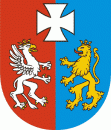 OS-I.7222.39.4.2022.BK						Rzeszów, 2022-10-19OGŁOSZENIEDziałając na podstawie art. 218 ustawy z dnia 27 kwietnia 2001 r. Prawo ochrony środowiska (Dz. U. z 2021 r., poz. 1973 ze zm.) w związku z art. 38 ustawy z dnia 3 października 2008 r o  udostępnianiu informacji o środowisku i jego ochronie, udziale społeczeństwa w ochronie środowiska oraz o ocenach oddziaływania na środowisko (t.j. Dz. U. z 2022 r. poz. 1029 ze zm.), podaję do publicznej wiadomości, że:w dniu 10 października 2022r., wydana została decyzja Marszałka Województwa Podkarpackiego, znak: OS-I.7222.39.4.2022.BK, udzielająca PGE Energia Ciepła S.A., ul. Złota 59, 00-120 Warszawa (REGON 273204260, NIP 6420000642) pozwolenia zintegrowanego na prowadzenie instalacji kotłowni gazowej (KG) o łącznej mocy cieplnej w paliwie 195 MW, na którą składa się 6 kotłów gazowych o mocy 31 MW każdy (moc w paliwie 32,5 MW).Informację o wydanej decyzji umieszczono w publicznie dostępnym wykazie danych o  dokumentach zawierających informacje o środowisku i jego ochronie, prowadzonym przez Urząd Marszałkowski Województwa Podkarpackiego w Rzeszowie, Departament Ochrony Środowiska, Oddział do spraw klimatu i ekologii, pod numerem 669/2022.Z treścią niniejszej decyzji można zapoznać się w Oddziale Instrumentów Środowiskowych Departamentu Ochrony Środowiska Urzędu Marszałkowskiego Województwa Podkarpackiego w Rzeszowie przy ul. Lubelskiej 4, pok. 213, w godzinach pracy urzędu. Decyzja dostępna jest również w wersji elektronicznej pod adresem: http://www.bip.podkarpackie.pl/index.php/informacja-o-srodowisku/pozwolenia-zintegrowane/wydane Termin udostępniania ogłoszenia: 27 października 2022 r. – 9 listopada 2021 r.Z upoważnieniaMARSZAŁKA WOJEWÓDZTWA PODKARPACKIEGO DYREKTORDEPARTAMENTU OCHRONY ŚRODOWISKAOtrzymują:Pełnomocnik PGE Energia Ciepła S.A. Oddział Elektrociepłownia w Rzeszowie, ul. Ciepłownicza 8,35-959 RzeszówUrząd Miasta Rzeszowa, ul. Rynek 1, 35-064 RzeszówTablica ogłoszeń Urzędu Marszałkowskiego 2xBIP Urzędu Marszałkowskiego OS-I a/a